    Autonomia n. 86ISTITUTO COMPRENSIVO STATALE“RUBINO NICODEMI” VIA ROMA, 47   TEL. E FAX 089891238 – 84084 FISCIANOC.F. 80042300659   -   C.M. SAIC89000VSCHEDA DI RILEVAZIONE DELLE DIFFICOLTA’ LINGUISTICHE –ALUNNI STRANIERIAnno Scolastico 20../20..ALUNNO:CLASSE:SEZIONE:SCUOLA: PLESSO:1. Dati generali2.  Funzionamento delle abilità di esposizione orale, lettura, scritturaFisciano, ....................................................                                                                                                        Il/la docente  referente di classe                                                                                                      ..........................................................Nome e cognomeData di nascitaClasseInsegnante prevalente/coordinatore di classeCompetenze linguistiche rilevate all’atto dell’iscrizioneTempo di soggiorno in Italia:Scuola di provenienza (italiana o di altro Paese):Eventuali indicazioni su competenze L2:Interventi pregressi e/o contemporanei al percorso scolasticoEffettuati da:presso:periodo e frequenza:Elementi desunti da:Competenze linguistiche e comunicative – lingua italianaLivello di comprensione orale1. Assente2. LimitatoOsservazione Competenze linguistiche e comunicative – lingua italianaLivello delle competenze comunicative orali1. Assente2. Limitato3. Da perfezionareOsservazione  in classeScritturaLivello di competenze nella lingua scritta1. Assente2. Limitato3. AccettabileProduzioneScritturaTipologia delle carenze1. Lessico2. Grammatica3. SintassiProduzione/ OsservazioneSuggerimenti operativiLessico/produzione orale1. Uso glossario2. Potenziamento oraleProduzione/ OsservazioneSuggerimenti operativiProduzione scritta1. Esercizi di riproduzione2. Esercizi di produzione guidataProduzione/ Osservazione Conoscenza altre lingueIndicare le lingue e il livello di competenza...................................1. Limitato2. Sufficiente3. DiscretoProduzione/ OsservazioneALTROCapacità di interazione con i compagni:□ Limitata     □ Sufficiente      □Adeguata     □Discreta       □BuonaCapacità di interazione con i compagni:□ Limitata     □ Sufficiente      □Adeguata     □Discreta       □BuonaCapacità di interazione con i compagni:□ Limitata     □ Sufficiente      □Adeguata     □Discreta       □BuonaALTROCapacità di interazione con i docenti:□ Limitata     □ Sufficiente      □Adeguata     □Discreta       □BuonaCapacità di interazione con i docenti:□ Limitata     □ Sufficiente      □Adeguata     □Discreta       □BuonaCapacità di interazione con i docenti:□ Limitata     □ Sufficiente      □Adeguata     □Discreta       □BuonaALTROCapacità di orientarsi con sufficiente autonomia:□ Limitata     □ Sufficiente      □Adeguata     □Discreta       □BuonaCapacità di orientarsi con sufficiente autonomia:□ Limitata     □ Sufficiente      □Adeguata     □Discreta       □BuonaCapacità di orientarsi con sufficiente autonomia:□ Limitata     □ Sufficiente      □Adeguata     □Discreta       □Buona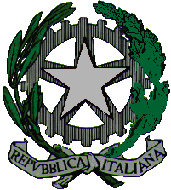 